О проведении конкурса на «Лучшую организацию работы по мотивации профсоюзного членства»С целью выявления наиболее значимых факторов и новых аргументов вовлечения в Профсоюз, создания новых первичных профсоюзных организаций, мотивации профсоюзного членства среди работающих и  укрепления   Хабаровской краевой организации Профсоюза Президиум  Хабаровской краевой организации Профсоюза работников народного образования и науки РФ ПОСТАНОВЛЯЕТ:Комитету Хабаровской краевой организации Профсоюза:1.1 Проводить  с 20 февраля  по 01  ноября текущего  года ежегодный  конкурс  на «Лучшую организацию работы по мотивации   профсоюзного членства  в организациях Хабаровского края». 1.2 Утвердить Положение о краевом конкурсе (прил.1, 2, 3, 4).1.3 Подвести итоги  конкурса  на заседании президиума Хабаровской  краевой организации Профсоюза в декабре текущего года.4. Контроль исполнения данного  постановления   возложить на  заместителя председателя  краевой организации Профсоюза  Медведеву А.Ю.  и председателей организаций Профсоюза.                                                                                                              ПРИЛОЖЕНИЕ № 1Положение о ежегодном  краевом о конкурсе  «Лучшая  организация работы по мотивации  профсоюзного членства» Учредителем Конкурса является  Хабаровская краевая организация Профессионального союза  работников народного образования и науки РФ.Конкурс проводится ЕЖЕГОДНО, в период с 20 февраля по 01 ноября. 3.          Цель конкурса: - обобщение и пропаганда положительного опыта по вовлечению работников в Профсоюз, новых способов и подходов к мотивации профсоюзного членства; - формирование комплексных подходов к решению проблемы мотивации; - выявление наиболее значимых факторов и новых аргументов вовлечения работников в Профсоюз, убедительных мотивов формирования осознанных установок в пользу профсоюзного членства; - повышение активности и выявление творческого потенциала профсоюзных органов всех уровней по укреплению авторитета  Хабаровской краевой организации Профсоюза.  В конкурсе принимают участие руководители образовательных организаций, председатели первичных профсоюзных организаций работающих, председатели  местных организаций профсоюза согласно номинациям активные члены Профсоюза.Номинации конкурса  Номинация  «Профсоюзный агитатор»     Победителем в данной номинации  является  активный член Общероссий-ского Профсоюза образования, сумевший в рамках проведения данного конкурса привлечь большее количество работающих  членов Профсоюза как в своей образовательной  организации, так и в другой.     Активист,  привлекший    в течение срока проведения  данного конкурса наибольшее количество членов Профсоюза  будет удостоен звания «Лучший агитатор  Хабаровской краевой организации Профессионального Союза Российской Федерации  и награжден денежной премией:- 5 членов Профсоюза- 1 тыс. руб.                                                                                              - от 5- до 10 членов Профсоюза-5 тыс. руб.                                                                                            - свыше 10 человек - 10 тыс . руб.Результаты этой номинации оцениваются на основании  решения выборного органа   районной (городской организации) Профсоюза. Номинация «Новая профсоюзная организация»       Победителем в  данной номинации  является руководитель образовательной организации Хабаровского края, способствовавший созданию первичной профсоюзной организации  в своей образовательной организации с охватом не менее 50 % членов Профсоюза  в сроки проведения конкурса.      Руководитель награждается денежной премией в размере  от 5000 (пяти тысяч) рублей до 10000 (десяти  тысяч) рублей в зависимости от профсоюзного членства.Номинация  «от  30   до 100%»В данной номинации победителем конкурса является председатель первичной профсоюзной организации, сумевший в течение срока проведения  данного конкурса  мотивировать работников  своей образовательной организации на вступление в Профсоюз.Председатели, сумевшие достичь  результатов по номинации, награждаются  денежной премией от 5 до 10 тысяч рублей в зависимости от профсоюзного членства.Номинация  «Профсоюзный бонус»  Победителем в данной номинации является    председатель местной организации профсоюза (районной, городской).За каждую созданную  первичную профсоюзную организацию с численностью не менее 50% в течение срока проведения  данного конкурса. Председатели награждаются премией   по решению  краевой конкурсной комиссии.Условия и порядок проведения конкурсаУчастниками конкурса (согласно номинациям) могут быть профсоюзные активисты, председатели первичных профсоюзных организаций работников, местных организаций Профсоюза, руководители образовательных организаций.Приём заполненных форм (приложение 2,3,4)  на конкурс осуществляется до  10 ноября  текущего года  в электронном виде на адрес электронной почты   Хабаровской краевой организации Профсоюза работников народного образования и науки  ed-union@mail.ruПорядок подведения итогов конкурсаИтоги конкурса в  ноябре подводит конкурсная комиссия, в которую войдут члены Президиума Хабаровской краевой организации Профсоюза  образования и науки.Награждение победителей  состоится  в декабре   на  заседании  президиума Хабаровской краевой организации профсоюза        Дополнительная информация  по телефону: 8 (4212) 32-45-34.              (заместитель председателя Медведева Анна Юрьевна)                                                                                                                      ПРИЛОЖЕНИЕ № 2 Сведения об организации на участие в конкурсе на «Лучшую организацию работы по мотивации профсоюзного членства»   Номинация _________________________________________________________Полное название организации: ________________________________________________________________________________________________________________________________________________Количество работающих:на 20 февраля  т.г._________________________________на  1 ноября  т.г ________________________________Количество членов профсоюза:на 20 февраля  т. г._____________________________на 1 ноября  т. г.__________________________Почтовый адрес: ________________________________________       Электронный адрес:  ____________________________________Телефоны, Ф.И.О. руководителя организации и председателя первичной профсоюзной организации______________________ПечатьПодпись руководителя,  председателя                                                                                              ПРИЛОЖЕНИЕ № 3Конкурс на «Лучшую организацию работы по мотивации профсоюзного членства»   Номинация  «Лучший профсоюзный агитатор»Фамилия , имя, отчество( должность, контактные данные): ____________________________________________________________________________________________________________________Количество работающих в организации:на 20 февраля  т.г._________________________________на  01 ноября   т. г.  ________________________________Количество членов профсоюза:на 20 февраля  т. г_____________________________на 1  ноября  т г.__________________________Почтовый адрес: ________________________________________       Электронный адрес:  ____________________________________Телефоны, Ф.И.О. руководителя организации и председателя первичной профсоюзной организации______________________ПечатьПодпись  председателя первичной  профсоюзной организации   ОБРАЗЕЦ!!!!                                                              ПРИЛОЖЕНИЕ № 4Профсоюз работников народного образованияи науки Российской Федерации       _________________________________________________                             (наименование местной организации Профсоюза)                                                    ВЫПИСКАиз протокола заседания  президиума ( название городской\ районной организации Профсоюза)от «__» _______ 20__г. № __Избрано в состав  (президиума) - (___) чел.Присутствовало на заседании  (__) чел. (Лист присутствия прилагается)Приглашены: _______________________(ф.и.о., должность)Председательствовал:СЛУШАЛИ: Председателя рай ( горкома)кома  __________ (Ф.И.О.) об участии в краевом конкурсе  на «Лучшую организацию  работы по  мотивации профсоюзного членства  в номинации  «Лучший профсоюзный агитатор»(информация прилагается).Выступили: 1,2,3.4. (указывается ф.и.о. выступившего, должность, краткое  содержание выступления и предложения).Постановили: (фиксируется решение по данному вопросу с указанием результатов голосования).1. Выдвинуть для участия в  краевом конкурсе на «Лучшую организацию работы по мотивации профсоюзного членства» в номинации « Профсоюзный агитатор»:-( Ф.И.О, должность, место работы, выполняемая профсоюзная работа), который(ая) в период проведения данного конкурса  привлек(ла) ( название образовательной организации)…( указать количество членов профсоюза пофамильно с указанием периода  принятия в Профсоюз).- ФИO-----------------------------------------------_______________( конкурсантов может быть несколько)Председатель  районной (городской)организации Профсоюза.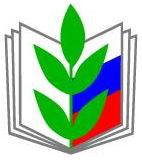 ПРОФЕССИОНАЛЬНЫЙ СОЮЗ РАБОТНИКОВ НАРОДНОГО ОБРАЗОВАНИЯ И НАУКИ РОССИЙСКОЙ ФЕДЕРАЦИИ ХАБАРОВСКАЯ КРАЕВАЯ ОРГАНИЗАЦИЯ ПРОФЕССИОНАЛЬНОГО СОЮЗА РАБОТНИКОВ НАРОДНОГО ОБРАЗОВАНИЯ И НАУКИ РОССИЙСКОЙ ФЕДАРАЦИИ (ХАБАРОВСКАЯ КРАЕВАЯ ОРГАНИЗАЦИЯ ОБЩЕРОССИЙСКОГО ПРОФСОЮЗА ОБРАЗОВАНИЯ) ПРЕЗИДИУМ ПОСТАНОВЛЕНИЕ ПРОФЕССИОНАЛЬНЫЙ СОЮЗ РАБОТНИКОВ НАРОДНОГО ОБРАЗОВАНИЯ И НАУКИ РОССИЙСКОЙ ФЕДЕРАЦИИ ХАБАРОВСКАЯ КРАЕВАЯ ОРГАНИЗАЦИЯ ПРОФЕССИОНАЛЬНОГО СОЮЗА РАБОТНИКОВ НАРОДНОГО ОБРАЗОВАНИЯ И НАУКИ РОССИЙСКОЙ ФЕДАРАЦИИ (ХАБАРОВСКАЯ КРАЕВАЯ ОРГАНИЗАЦИЯ ОБЩЕРОССИЙСКОГО ПРОФСОЮЗА ОБРАЗОВАНИЯ) ПРЕЗИДИУМ ПОСТАНОВЛЕНИЕ ПРОФЕССИОНАЛЬНЫЙ СОЮЗ РАБОТНИКОВ НАРОДНОГО ОБРАЗОВАНИЯ И НАУКИ РОССИЙСКОЙ ФЕДЕРАЦИИ ХАБАРОВСКАЯ КРАЕВАЯ ОРГАНИЗАЦИЯ ПРОФЕССИОНАЛЬНОГО СОЮЗА РАБОТНИКОВ НАРОДНОГО ОБРАЗОВАНИЯ И НАУКИ РОССИЙСКОЙ ФЕДАРАЦИИ (ХАБАРОВСКАЯ КРАЕВАЯ ОРГАНИЗАЦИЯ ОБЩЕРОССИЙСКОГО ПРОФСОЮЗА ОБРАЗОВАНИЯ) ПРЕЗИДИУМ ПОСТАНОВЛЕНИЕ ПРОФЕССИОНАЛЬНЫЙ СОЮЗ РАБОТНИКОВ НАРОДНОГО ОБРАЗОВАНИЯ И НАУКИ РОССИЙСКОЙ ФЕДЕРАЦИИ ХАБАРОВСКАЯ КРАЕВАЯ ОРГАНИЗАЦИЯ ПРОФЕССИОНАЛЬНОГО СОЮЗА РАБОТНИКОВ НАРОДНОГО ОБРАЗОВАНИЯ И НАУКИ РОССИЙСКОЙ ФЕДАРАЦИИ (ХАБАРОВСКАЯ КРАЕВАЯ ОРГАНИЗАЦИЯ ОБЩЕРОССИЙСКОГО ПРОФСОЮЗА ОБРАЗОВАНИЯ) ПРЕЗИДИУМ ПОСТАНОВЛЕНИЕ ПРОФЕССИОНАЛЬНЫЙ СОЮЗ РАБОТНИКОВ НАРОДНОГО ОБРАЗОВАНИЯ И НАУКИ РОССИЙСКОЙ ФЕДЕРАЦИИ ХАБАРОВСКАЯ КРАЕВАЯ ОРГАНИЗАЦИЯ ПРОФЕССИОНАЛЬНОГО СОЮЗА РАБОТНИКОВ НАРОДНОГО ОБРАЗОВАНИЯ И НАУКИ РОССИЙСКОЙ ФЕДАРАЦИИ (ХАБАРОВСКАЯ КРАЕВАЯ ОРГАНИЗАЦИЯ ОБЩЕРОССИЙСКОГО ПРОФСОЮЗА ОБРАЗОВАНИЯ) ПРЕЗИДИУМ ПОСТАНОВЛЕНИЕ 
«19» февраля 2021 г.
    г. Хабаровск
    г. Хабаровск
    г. Хабаровск
                  № 5-9Председатель Хабаровскойкраевой организации Профсоюза             Т.А. Козыренко